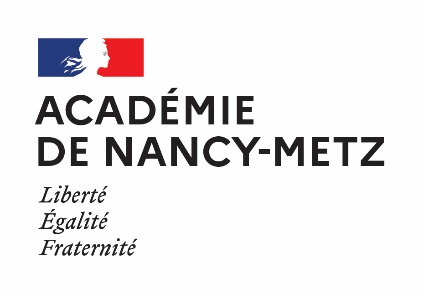 SOMMAIREBEF12 - FAMECK-ROMBAS	3FORMATIONS PROPOSÉES À L'INSCRIPTION INDIVIDUELLE	3FIL - FORMATIONS D'INITIATIVE LOCALE	5NUMÉRIQUE EN TERRITOIRE	6SAVOIRS FONDAMENTAUX	7BEF12 - FAMECK-ROMBASFORMATIONS PROPOSÉES À L'INSCRIPTION INDIVIDUELLEFIL - FORMATIONS D'INITIATIVE LOCALENUMÉRIQUE EN TERRITOIRESAVOIRS FONDAMENTAUX66785 - BEF11 : DECOUVERTE METIERS ET VOIES DE FORMATION [23A0120770]Quels sont les objectifs de formation proposés aux stagiaires ? : Identifier les filières professionnelles industrielles en tension. Connaître le contexte d'exercice actuel des métiers de ces filières. Mieux appréhender les voies de formation vers les filières porteuses d'emploi.Contenus de la formation : Cette formation est destinée aux enseignants du second degré des BEF de Thionville et Fameck-Rombas, avec priorité aux professeurs principaux de collège (cycle 4) et enseignants de collège référents parcours Avenir. Pour une meilleure contextualisation, des ressources seront mises à votre disposition via un parcours m@gistère. Vous bénéficierez ensuite d'une immersion d'une demi-journée sur un site de production industriel représentatif de l'industrie 4.0 (visite et échange avec un responsable). Suivra une demi-journée d'accueil au sein d'un établissement de l'enseignement supérieur (école d'ingénieur, IUT, université) ou d'un lycée offrant une voie de formation technologique industrielle, en lien avec les Campus des Métiers et des Qualifications présents sur le territoire.Public à qui s'adresse la formation : Enseignants du second degré des BEF de Thionville et Fameck-Rombas, avec priorité aux professeurs principaux de collège (cycle 4)et enseignants de collège référents parcours Avenir.Forme : 2h en autonomie, 1 x 1/2 j en classe virtuelle, 1 x 1 j (ou 2 x 1/2 j) en présentiel ; m@gistère. (11h )Type d'inscription : Candidature individuelleLien : https://www.ac-nancy-metz.fr/eafc-bef-fameck-rombas-124871Places : 1566008 - BEF12 : ACCUEIL DES EANA ET PRATIQUES PEDAGOGIQUES [23A0120215]Quels sont les objectifs de formation proposés aux stagiaires ? : Créer un vadémécum spécifique au BEF. S'approprier des outils à travers le padlet.Contenus de la formation : Formation à destination des enseignants du 1er et du 2nd degré. Elle vous propose une présentation des modalités de scolarisation des EANA en UPE2A et en classe ordinaire, des procédures d'affectation et d'orientation des EANA dans le 2nd degré.Public à qui s'adresse la formation : Enseignants du 1er degré et du 2nd degré.Forme : 2 x 1 j en présentiel. (12h )Type d'inscription : Candidature individuelleLien : https://www.ac-nancy-metz.fr/eafc-bef-fameck-rombas-124871Places : 2066001 - BEF12 : AGIR POUR L'EGALITE FILLES/GARCONS [23A0120208]Quels sont les objectifs de formation proposés aux stagiaires ? : Analyser les obstacles à l'égalité qui existent en milieu scolaire à partir de situations concrètes. Identifier et partager des ressources pour agir.Contenus de la formation : Formation à destination des personnels d'enseignement 2nd degré, d'éducation, d'orientation, de santé et social. Elle vous propose d'analyser des situations concrètes pour identifier les questions qui se posent, de mieux comprendre les enjeux et d'identifier des ressources (supports / stratégies et manières d'agir).Public à qui s'adresse la formation : Personnels d'enseignement 2nd degré, d'éducation, d'orientation, de santé et socialForme : 1 x 1 j en présentiel, 1 x 1/2 j en présentiel, 1 x 1/2 j en classe virtuelle. (12h )Type d'inscription : Candidature individuelleLien : https://www.ac-nancy-metz.fr/eafc-bef-fameck-rombas-124871Places : 2066006 - BEF12 : COOPERATION AU SERVICE DE LA LECTURE NIV 2 [23A0120213]Quels sont les objectifs de formation proposés aux stagiaires ? : Faire entrer les élèves dans une démarche de lecteurs actifs. Mettre en place une stratégie collective pour développer et mettre en œuvre la manifestation 'Les Nuits de la lecture' en établissement scolaire.Contenus de la formation : Formation à destination des enseignants du 1er degré et du 2nd degré, des personnels de direction et des personnels d'éducation. Elle vous propose de réfléchir sur l'accompagnement des élèves lecteurs et non-lecteurs et sur le travail en équipe pluridisciplinaire à mener dans ce cadre.Public à qui s'adresse la formation : Enseignants du 1er degré et du 2nd degré, vie scolaire, personnels de direction.Forme : 1 x 1/2 j en présentiel. (3h )Type d'inscription : Candidature individuelleLien : https://www.ac-nancy-metz.fr/eafc-bef-fameck-rombas-124871Places : 2066010 - BEF12 : ENSEIGNER PLUS EXPLICITEMENT [23A0120217]Quels sont les objectifs de formation proposés aux stagiaires ? : Développer ses compétences pédagogiques pour mettre en œuvre un enseignement plus explicite.Contenus de la formation : Formation à destination des enseignants du 1er et du 2nd degré. Elle vous propose des apports théoriques sur l'enseignement explicite et d'échanger autour des pratiques des participants.Public à qui s'adresse la formation : Enseignants du 1er et du 2nd degré.Forme : 1 x 1/2 j en présentiel. (3h )Type d'inscription : Candidature individuelleLien : https://www.ac-nancy-metz.fr/eafc-bef-fameck-rombas-124871Places : 1566007 - BEF12 : GESTION DE L'HETEROGENEITE NIV 2 [23A0120214]Quels sont les objectifs de formation proposés aux stagiaires ? : Identifier les différents profils des élèves conduisant à de l'hétérogénéité, les dispositifs d'accompagnement associés et les outils disponibles.Contenus de la formation : Formation à destination des enseignants du 1er degré et du 2nd degré. Elle vous propose d'associer des dispositifs, des outils et/ou des personnels ressources disponibles aux profils identifiés.Public à qui s'adresse la formation : Enseignants du 1er degré et du 2nd degré.Forme : 1 x 1 j en présentiel, 1 x 1/2 j en distanciel. (9h )Type d'inscription : Candidature individuelleLien : https://www.ac-nancy-metz.fr/eafc-bef-fameck-rombas-124871Places : 2066011 - BEF12 : GESTION DES CONFLITS [23A0120218]Quels sont les objectifs de formation proposés aux stagiaires ? : Rétablir une relation apaisée avec un élève, un collègue ou un parent.Contenus de la formation : Formation à destination des personnels enseignants du 1er et du 2nd degré, d'éducation, administratifs, d'encadrement, de santé. Elle vous propose des connaissances de base en communication et en droit, des techniques de conduite d'entretien et d'accueil et des échanges de pratiques.Public à qui s'adresse la formation : Personnels enseignants du 1er et du 2nd degré, d'éducation, administratifs, d'encadrement, de santé.Forme : 1 x 1 j en présentiel. (6h )Type d'inscription : Candidature individuelleLien : https://www.ac-nancy-metz.fr/eafc-bef-fameck-rombas-124871Places : 1566014 - BEF12 : LES COMPETENCES PSYCHOSOCIALES CHEZ L'ADO [23A0120221]Quels sont les objectifs de formation proposés aux stagiaires ? : Comprendre l'utilité de travailler les compétences psychosociales. S'approprier des outils visant à améliorer ces compétences.Contenus de la formation : Formation à destination des personnels du 2nd degré. Elle vous propose une présentation des notions essentielles en psychologie pour comprendre le comportement de l'adolescent.Public à qui s'adresse la formation : Tout personnel du 2nd degré.Forme : 2 x 4h en présentiel. (8h )Type d'inscription : Candidature individuelleLien : https://www.ac-nancy-metz.fr/eafc-bef-fameck-rombas-124871Places : 2066004 - BEF12 : LES DIFFICULTES COMPORT. CHEZ L'ADOLESCENT [23A0120211]Quels sont les objectifs de formation proposés aux stagiaires ? : Adapter sa posture professionnelle. Identifier, déceler et comprendre les troubles du développement.Contenus de la formation : Formation à destination des AESH, de la vie scolaire et des enseignants du 2nd degré. Elle vous propose d'étudier des cas pratiques.Public à qui s'adresse la formation : AESH, vie scolaire, enseignants 2nd degréForme : 2 x 1/2 j en présentiel. (6h )Type d'inscription : Candidature individuelleLien : https://www.ac-nancy-metz.fr/eafc-bef-fameck-rombas-124871Places : 1566003 - BEF12 : LUTTER CONTRE LES VIOLENCES SEXISTES [23A0120210]Quels sont les objectifs de formation proposés aux stagiaires ? : Apprendre à mieux réguler les situations de violences sexistes, sexuelles et lgbtiphobes au sein de votre établissement. Analyser des situations rencontrées afin de mettre en œuvre les éléments théoriques.Contenus de la formation : Formation à destination des enseignants du 1er et du 2nd degré. Elle vous propose d'acquérir des connaissances autour des notions d'identité de genre et d'orientation sexuelle, des éléments de repères méthodologiques pour recueillir les confidences d'élèves et agir face à une situation.Public à qui s'adresse la formation : Enseignants du 1er et du 2nd degré.Forme : 2 x 1/2 j en présentiel. (6h )Type d'inscription : Candidature individuelleLien : https://www.ac-nancy-metz.fr/eafc-bef-fameck-rombas-124871Places : 1566009 - BEF12-MPLS : SCIENCES COGNITIVES ET APPRENTISSAGES [23A0120216]Quels sont les objectifs de formation proposés aux stagiaires ? : Réfléchir aux apports des sciences cognitives à l'enseignement et à l'apprentissage.Contenus de la formation : Formation à destination des enseignants du 1er et du 2nd degré, de la vie scolaire. Elle vous propose d'échanger avec des scientifiques et de réfléchir aux apports des sciences cognitives à l'enseignement et à l'apprentissage.Public à qui s'adresse la formation : Enseignants du 1er et du 2nd degré, vie scolaire.Forme : 2 x 1 j en présentiel. (12h )Type d'inscription : Candidature individuelleLien : https://www.ac-nancy-metz.fr/eafc-bef-fameck-rombas-124871Places : 1565521 - BEF12 : ALGRANGE CLG GALOIS APPRENDRE A APPRENDRE [23A0120033]Quels sont les objectifs de formation proposés aux stagiaires ? : objectifContenus de la formation : contenuPublic à qui s'adresse la formation : Equipe inter-catégorielle d'établissementForme : 2 X 1 j présentiel ; 1 X 1/2 j classe virtuelle (15h )Type d'inscription : Candidature collectiveLien : https://www.ac-nancy-metz.fr/eafc-bef-fameck-rombas-124871Places : 2065522 - BEF12 : FIL FR-5 [23A0120033]Quels sont les objectifs de formation proposés aux stagiaires ? : objectifContenus de la formation : contenuPublic à qui s'adresse la formation : Equipe inter-catégorielle d'établissementForme : 2 X 1 j présentiel ; 1 X 1/2 j classe virtuelle (15h )Type d'inscription : Candidature collectiveLien : https://www.ac-nancy-metz.fr/eafc-bef-fameck-rombas-124871Places : 2065523 - BEF12 : FIL FR-6 [23A0120033]Quels sont les objectifs de formation proposés aux stagiaires ? : objectifContenus de la formation : contenuPublic à qui s'adresse la formation : Equipe inter-catégorielle d'établissementForme : 2 X 1 j présentiel ; 1 X 1/2 j classe virtuelle (15h )Type d'inscription : Candidature collectiveLien : https://www.ac-nancy-metz.fr/eafc-bef-fameck-rombas-124871Places : 2067682 - BEF12 : FIL FR-7 [23A0120033]Quels sont les objectifs de formation proposés aux stagiaires ? : objectifContenus de la formation : contenuPublic à qui s'adresse la formation : Equipe inter-catégorielle d'établissementForme : 2 X 1 j présentiel ; 1 X 1/2 j classe virtuelle (15h )Type d'inscription : Candidature collectiveLien : https://www.ac-nancy-metz.fr/eafc-bef-fameck-rombas-124871Places : 2067683 - BEF12 : FIL FR-8 [23A0120033]Quels sont les objectifs de formation proposés aux stagiaires ? : objectifContenus de la formation : contenuPublic à qui s'adresse la formation : Equipe inter-catégorielle d'établissementForme : 2 X 1 j présentiel ; 1 X 1/2 j classe virtuelle (15h )Type d'inscription : Candidature collectiveLien : https://www.ac-nancy-metz.fr/eafc-bef-fameck-rombas-124871Places : 2065519 - BEF12 : MARANGE S. CLG GAUDINETTES CLIMAT SCOLAIRE [23A0120033]Quels sont les objectifs de formation proposés aux stagiaires ? : objectifContenus de la formation : contenuPublic à qui s'adresse la formation : Equipe inter-catégorielle d'établissementForme : 2 X 1 j présentiel ; 1 X 1/2 j classe virtuelle (15h )Type d'inscription : Candidature collectiveLien : https://www.ac-nancy-metz.fr/eafc-bef-fameck-rombas-124871Places : 2065518 - BEF12 : TALANGE CLG LE BREUIL CPS [23A0120033]Quels sont les objectifs de formation proposés aux stagiaires ? : objectifContenus de la formation : contenuPublic à qui s'adresse la formation : Equipe inter-catégorielle d'établissementForme : 2 X 1 j présentiel ; 1 X 1/2 j classe virtuelle (15h )Type d'inscription : Candidature collectiveLien : https://www.ac-nancy-metz.fr/eafc-bef-fameck-rombas-124871Places : 2065520 - BEF12: ALGRANGE CLG GALOIS PARCOURS DE LECTEUR [23A0120033]Quels sont les objectifs de formation proposés aux stagiaires ? : objectifContenus de la formation : contenuPublic à qui s'adresse la formation : Equipe inter-catégorielle d'établissementForme : 2 X 1 j présentiel ; 1 X 1/2 j classe virtuelle (15h )Type d'inscription : Candidature collectiveLien : https://www.ac-nancy-metz.fr/eafc-bef-fameck-rombas-124871Places : 2067602 - BEF12-NUM-E : INTERACTIVITE DALLE TACTILE [23A0121294]Quels sont les objectifs de formation proposés aux stagiaires ? : Accompagner la prise en main du matériel déployé par le conseil départemental. Faciliter la transition aux nouveaux matériels, renforcer les pratiques d'interactivité, assurer une utilisation de la dalle tactile à son plein potentiel.Contenus de la formation : Présentation d'usages transversaux à l'aide des équipements numériques ; ateliers et échanges autour de pratiques différenciées pour une meilleure prise en compte de tous les élèves.Public à qui s'adresse la formation : Enseignants du second degré.Forme : 1 x 1/2 j en présentiel (3h )Type d'inscription : Public désignéLien : https://www.ac-nancy-metz.fr/eafc-bef-fameck-rombas-124871Places : 166833 - BEF12-NUM-E : NOUVEL ENT ET ADMINISTRATEURS ENT [23A0120818]Quels sont les objectifs de formation proposés aux stagiaires ? : xContenus de la formation : xPublic à qui s'adresse la formation : Administrateurs ENTForme : x (3h )Type d'inscription : Public désignéLien : https://www.ac-nancy-metz.fr/eafc-bef-fameck-rombas-124871Places : 166848 - BEF12-NUM-E : NOUVEL ENT ET PERDIR [23A0120833]Quels sont les objectifs de formation proposés aux stagiaires ? : xContenus de la formation : xPublic à qui s'adresse la formation : Personnels de directionForme : x (3h )Type d'inscription : Public désignéLien : https://www.ac-nancy-metz.fr/eafc-bef-fameck-rombas-124871Places : 166863 - BEF12-NUM-E : NOUVEL ENT OUTIL VIE SCOLAIRE CPE [23A0120848]Quels sont les objectifs de formation proposés aux stagiaires ? : xContenus de la formation : xPublic à qui s'adresse la formation : CPEForme : x (3h )Type d'inscription : Public désignéLien : https://www.ac-nancy-metz.fr/eafc-bef-fameck-rombas-124871Places : 166819 - BEF12-NUM-E : PROGRAMME TED-I 2D [23A0120804]Quels sont les objectifs de formation proposés aux stagiaires ? : Comprendre l'intérêt d'un robot de télé-présence dans une classe et s'approprier son fonctionnement.Contenus de la formation : Présentation du fonctionnement et manipulation en situation simulée. Réflexion autour des points de vigilance.Public à qui s'adresse la formation : ERUN, CPD, membres du GTP école inclusive et numérique du 88.Forme : 1 x 1/2 j en présentiel. (3h )Type d'inscription : Public désignéLien : https://www.ac-nancy-metz.fr/eafc-bef-fameck-rombas-124871Places : 168305 - BEF12 : APPRENTISSAGE DES SAVOIRS FONDAMENTAUX [23A0121649]Quels sont les objectifs de formation proposés aux stagiaires ? : A construireContenus de la formation : A construire : apprentissage des savoirs fondamentauxPublic à qui s'adresse la formation : Public inter-catégoriel du premier et du second degréForme : 1 X 1 h en présentiel (1h )Type d'inscription : Candidature individuelleLien : https://www.ac-nancy-metz.fr/eafc-bef-fameck-rombas-124871Places : 1